Правила заполнения бланков государственного выпускного экзамена в 2019 году1. Основные правила заполнения бланков ГВЭУчастники государственного выпускного экзамена (далее – ГВЭ) используют три вида бланков: Бланк регистрации, Ббланк ответов (двусторонний), Дополнительный бланк ответов (двусторонний).Бланки ГВЭ заполняются гелевой или капиллярной ручкой с чернилами черного цвета.Участники экзамена должны изображать каждую цифру и букву во всех заполняемых полях бланков, тщательно копируя образцы их написания из строки с образцами написания символов, расположенной в верхней части бланка регистрации. Небрежное написание символов может привести к тому, что при автоматизированной обработке символ может быть распознан неправильно. Каждое поле в бланках заполняется, начиная с первой позиции (в том числе и поля для занесения фамилии, имени и отчества участника экзамена). Если участник экзамена не имеет информации для заполнения какого-то конкретного поля, он должен оставить его пустым (не делать прочерков). Категорически запрещается: делать в полях бланков, вне полей бланков или в полях, заполненных типографским способом, какие-либо записи и (или) пометки, не относящиеся к содержанию полей бланков; использовать для заполнения иные письменные принадлежности,  средства для исправления внесенной в бланки информации (корректирующую жидкость, ластик  и др.).2. Заполнение бланка регистрации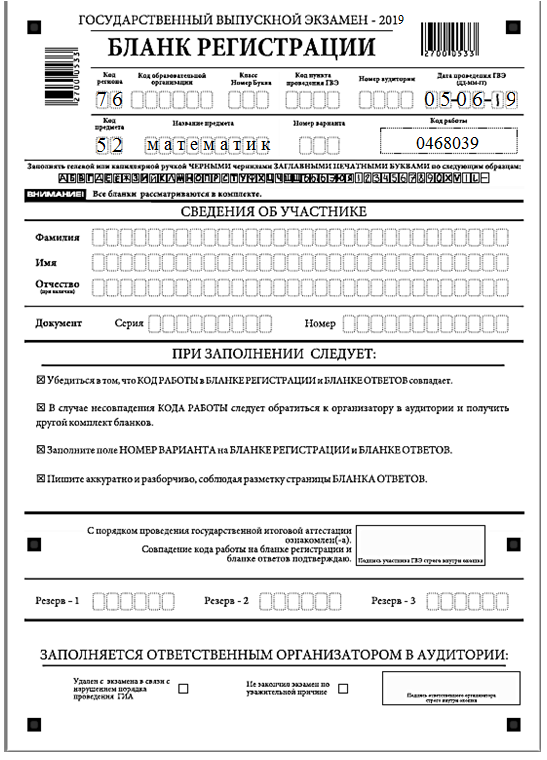  Рис.1   Бланк регистрации по математике2.1. Заполнение верхней части бланка регистрацииВ верхней  части бланка регистрации заполняются следующие поля:2.2. Заполнение средней части бланка регистрацииПоля средней части бланка регистрации «Сведения об участнике» заполняются участником ГВЭ самостоятельно. В средней части бланка регистрации кроме сведений об участнике расположена краткая инструкция по работе с бланками ГВЭ и поле для подписи участника ГВЭ.Поля для служебного использования «Резерв-1», «Резерв-2» и «Резерв-3» – не заполняются.2.3. Заполнение нижней части бланка регистрацииВ нижней части бланка регистрации находится область для отметок ответственного организатора в аудитории о фактах удаления участника ГВЭ и досрочного завершения экзамена участником ГВЭ. Ответственный организатор в аудитории заполняет эти поля (ставит символ «крестик»), если участник ГВЭ удален с экзамена в связи с нарушением установленного порядка проведения ГИА или не закончил экзамен по уважительной причине. Факт удаления или досрочного завершения заверяется подписью ответственного организатора в специально отведенном для этого поле бланка регистрации.После окончания заполнения бланка регистрации и выполнения всех пунктов краткой инструкции по работе с бланками ГВЭ участник ГВЭ ставит свою подпись в специально отведенном для этого поле.3. Заполнение бланка ответов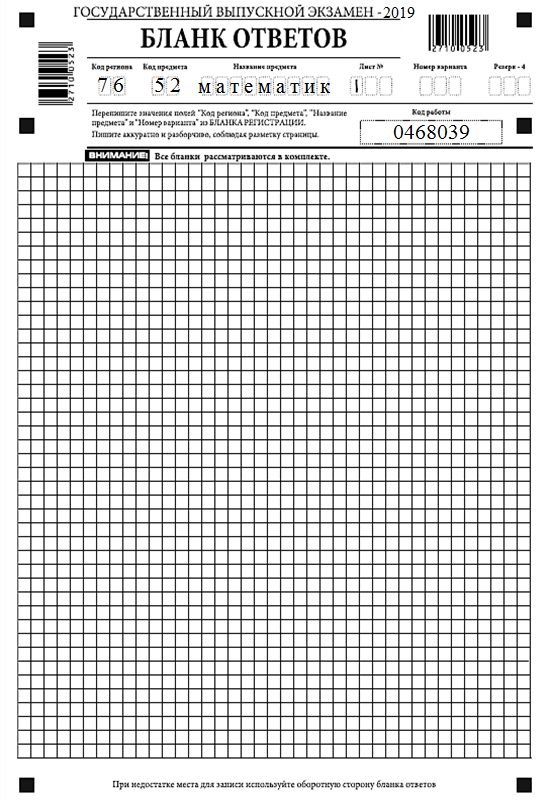 Рис. 2    Бланк ответов по математике3.1. Заполнение верхней части лицевой стороны бланка ответовИнформация о коде региона, коде и названии предмета, коде работы внесена типографским способом и должна соответствовать информации в бланке регистрации. Номер варианта должен быть продублирован обучающимся с  бланка регистрации. Поле «Резерв – 4» не заполняется. 3.2. Заполнение основной части бланка ответовОсновная часть бланка ответов предназначена для записи результатов выполнения всех заданий экзаменационной работы.При записи результатов выполнения заданий надо сначала написать номер задания, а рядом или краткий ответ, или развернутый ответ, в зависимости от того, какое задание выполняется. В случае если записан неверный ответ, его надо зачеркнуть и рядом написать правильный ответ.Ответы  на задания нужно записывать строго внутри границ области записи ответов соответствующего бланка в такой форме, в которой требуется в инструкции к данному заданию, размещенной в КИМ, перед соответствующим заданием или группой заданий.При недостатке места для ответов на лицевой стороне бланка ответов  участник ГВЭ должен продолжить записи на оборотной стороне бланка, сделав в нижней части области ответов запись «смотри на обороте».4. Заполнение дополнительного бланка ответов 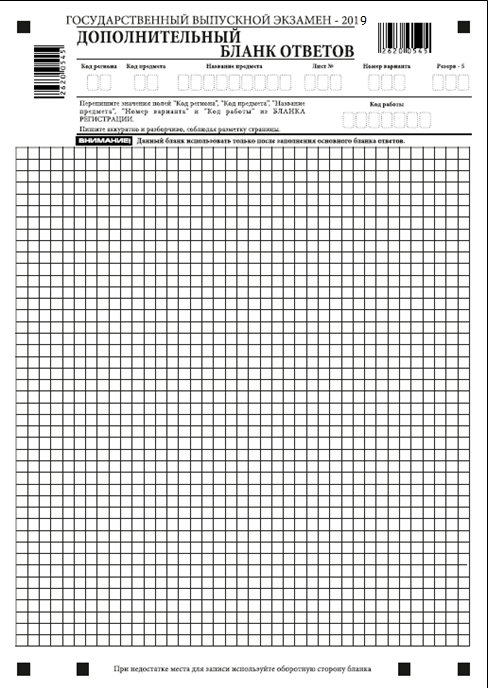 Рис. 3  Дополнительный бланк ответовПри недостатке места для ответов на основном бланке ответов участник ГВЭ должен продолжить записи на дополнительном бланке ответов. Дополнительный бланк ответов  участнику ГВЭ по его требованию выдает организатор в аудитории, который и заполняет регистрационную часть бланка.Информация для заполнения регистрационной части лицевой стороны бланка: код региона, код и название предмета, номер варианта, код работы должна соответствовать информации, внесенной в бланк регистрации  и бланк ответов. Поле «Резерв-5» не заполняется.Номер листа дополнительного бланка ответов  указывается по порядку с учетом того, что основной бланка ответов это лист № 1.Ответы, внесенные в каждый следующий дополнительный бланк ответов (включая его оборотную сторону), оцениваются только в случае полностью заполненного предыдущего дополнительного бланка ответов и основного бланка ответов.Дополнительные бланки ответов при проведении устного экзамена при необходимости могут использоваться в случае осуществления аудиозаписи устных ответов участника ГВЭ с одновременным протоколированием его устных ответов.5. Заполнение организатором незаполненных областей бланковВ случае если бланки ответов и  дополнительные бланки ответов содержат незаполненные области  (за исключением регистрационных полей), то организаторы погашают их следующим образом: «Z», заполнив все свободное место.Приложение  к приказудепартамента образованияЯрославской области от   05.04.2019 № 128/01-04Заполнено типографскимспособомЗаполняет участник ГВЭдата проведения экзаменакод образовательной организациикод регионаномер и буква класса (при наличии)код предметакод пункта проведения экзаменаназвание предметаномер аудиториикод работыномер варианта (обучающиеся списывают номер варианта с титульного листа экзаменационной работы, а на экзамене по русскому языку – с доски)